Bilag 5.1 | Beskrivelse af eksisterende forhold -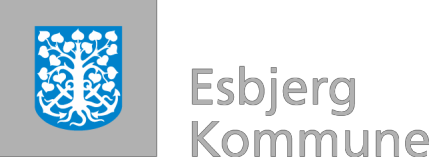 Klik her for at angive tekst.Dato: XX.XX.20XX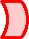 5.1 Beskrivelse af eksisterende forhold5.1 Beskrivelse af eksisterende forhold5.1 Beskrivelse af eksisterende forholdDet planlagte arbejdeDet planlagte arbejdeDet planlagte arbejdeDet planlagte arbejdeTekst fra udbudsmaterialetTekst fra udbudsmaterialetTekst fra udbudsmaterialetTekst fra udbudsmaterialetForundersøgelserIndsæt bilagsnummerIndsæt bilagsnummerForundersøgelserTilstandsvurderingerIndsæt bilagsnummerIndsæt bilagsnummerTilstandsvurderingerRegelgrundlag, vejledning og gode rådRegelgrundlag, vejledning og gode rådVejledning og gode rådUdbudsmaterialet skal indeholde en beskrivelse af eksisterende forhold på byggepladsen, der har betydning for sikkerhed og sundhed.Ansvarlig for udarbejdelse af en beskrivelse af eksisterende forhold, udarbejder en kortfattet tekst om det planlagte arbejde. Eksisterende forhold som er beskrevet i udbudsmaterialet medtages også i beskrivelsen.Udbudsmaterialet skal indeholde en beskrivelse af eksisterende forhold på byggepladsen, der har betydning for sikkerhed og sundhed.Ansvarlig for udarbejdelse af en beskrivelse af eksisterende forhold, udarbejder en kortfattet tekst om det planlagte arbejde. Eksisterende forhold som er beskrevet i udbudsmaterialet medtages også i beskrivelsen.Beskrivelsen af eksisterende forhold fremsendes i udkast til kommentering hos de(n) udførende.De(n) udførende vurderer udkastet og fremsender eventuelle supplerende oplysninger eller kommentarer til den ansvarlige.En beskrivelse af eksisterende forhold kan udelades såfremt det klart fremgår af byggepladsens oversigtstegning.